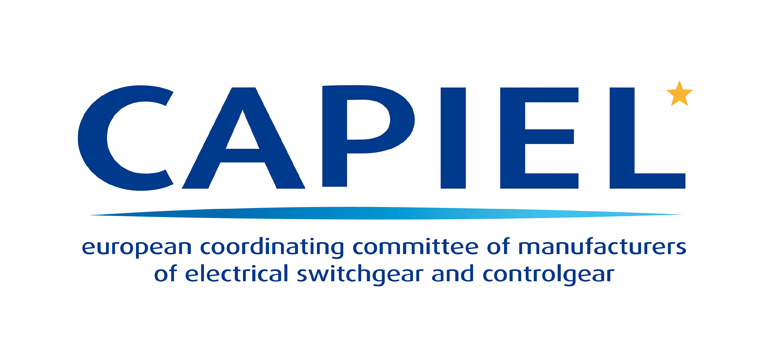 [Date]To: CAPIEL Secretary-General       17 rue de l’Amiral Hamelin        75016 Paris - FranceDear Mrs. Delphine EYRAUD,I am pleased to confirm that [name of company] supports the CAPIEL Code of Conduct initiative with respect to ethics, environment & customer satisfaction principles. With this communication, we express our intent to advance those principles within our sphere of influence. We are committed to making the CAPIEL Code of Conduct “Driving our business in a sustainable way” and its principles part of the strategy, culture and day-to-day operations of our company in the field of Low Voltage Switchgear and Control gear and to engaging in collaborative projects which advance the broader development goals of this CAPIEL initiative. Sincerely yours,[Signature][Name Mr. / Mrs. _____][Title]